Муниципальное бюджетное общеобразовательное учреждение«Целинская средняя общеобразовательная школа № 8»"Согласовано".                                                                                                         "Утверждаю".Председатель Управляющего совета                                                 Директор школы __________ Л.А. Щербак_____________  Т.Я. Скорикова                    Протокол № _____  от ____________                                                       Приказ № ______   от ______________ Программа по духовно-нравственному развитию и воспитанию   обучающихся "Благодеяние" на 2021-2025 годы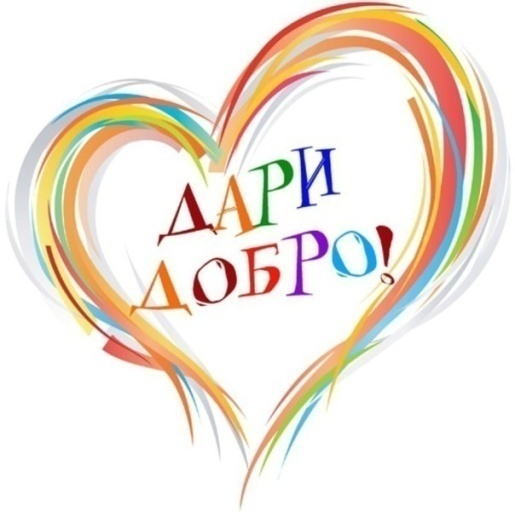                                                   Автор:                                                         заместитель директора по ВР                                             Широкова Татьяна Владимировнап. Целина 2021 г.Пояснительная записка         В программе раскрывается система базовых национальных ценностей, лежащая в основе учебно-воспитательного процесса, определяются основные формы и методы духовно-нравственного развития гражданина России в процессе урочной, внеурочной и внешкольной деятельности, в партнерских отношениях с семьей, институтах гражданского общества.        Нормативно-правовой и методологической основой программы духовно- нравственного воспитания, развития обучающихся при получении начального общего образования являются Примерная основная программа начального общего образования, Федеральный государственный образовательный стандарт начального общего образования. Концепция духовно-нравственного развития и воспитания личности гражданина России (далее — Концепция). Программа духовно-нравственного воспитания школьников  построена с учѐтом культурно-исторических, этнических, социально-экономических, демографических и иных особенностей региона, запросов семей и других субъектов образовательного процесса и подразумевает конкретизацию задач, ценностей, содержания, планируемых результатов, а также форм воспитания и социализации обучающихся, взаимодействия с семьѐй, учреждениями дополнительного образования,   развития ученического самоуправления.         Она является основой для воспитания и социализации школьников с учетом культурно-исторических российских ценностей, запросов обучающихся и их родителей, регионального сообщества. Стандарт устанавливает, что программа воспитания и социализации должна быть направлена на духовно-нравственное развитие обучающихся на основе их приобщения к национальным российским и общечеловеческим ценностям в контексте формирования у них идентичности гражданина России. Воспитание и социализация, согласно. Стандарту должны быть интегрированы во все виды деятельности школьника: учебную, внеучебную, внешкольную, семейную, общественно-полезную, они, в первую очередь, формируют уклад школьной жизни.      В процессы духовно-нравственного развития учащегося необходимо включать все субъекты воспитания и социализации детей и молодежи: семью, институты государства и гражданского общества, традиционные российские религиозные организации, учреждения дополнительного образования, культуры и спорта, СМИ. В основе организации учебно-воспитательного процесса лежит национальный воспитательный идеал, понимаемый как высшая цель образования, высоконравственное  представление о человеке, на воспитание, обучение и развитие которого направлены усилия основных субъектов национальной жизни: государства, семьи, школы, поли- тических партий, религиозных и общественных организаций.      Важнейшие ценности: патриотизм, социальная солидарность, гражданственность, семья, труд и творчество, традиционные российские религии, искусство и литература, природа, человечество.  Программой предусматривается: реализация мер по всемерному повышению роли семьи в духовно-нравственном становлении растущей личности; выявление позитивного опыта духовно-нравственного воспитания, разработка эффективных технологий взаимодействия семьи и школы, обеспечение сотрудничества в решении нравственно-воспитательных задач; повышение роли научно-теоретического знания в оперативном решении актуальных проблем и задач.Нормативно-правовой базой для разработки Программы явились  следующие нормативно-правовые документы:Закон РФ «Об образовании»;Закон об основных гарантиях прав ребёнка;Декларация прав и свобод человека;Конвенция о правах ребёнка;Устав школы.Разделы программы:- Цель и задачи программы;- Направления воспитательной работы;- Основные принципы программы;- Этапы реализации программы;- Основное содержание духовно-нравственного развития и воспитания обучающихся на ступени среднего полного общего образования;- Совместная деятельность образовательного учреждения, семьи и общественности по духовно-нравственному развитию и воспитанию обучающихся;- Виды деятельности и формы занятий с обучающимися ;- Планируемые результаты духовно-нравственного развития и воспитания обучающихся на ступени старшего образования.Цель программы: гармоничное духовное развитие личности школьника и привитие ему основополагающих принципов нравственности на основе православных, патриотических, культурно-исторических традиций России.Задачи программы:Воспитание чувства патриотизма, активной гражданской позиции.Формирование духовно-нравственных ориентиров на основе традиционных общечеловеческих и христианских ценностей.Раскрытие определяющей роли Православия в становлении культурных и духовно-нравственных традиций русского народа, гражданских основ Российского государства.Консолидация и координация деятельности школы, семьи, общественности в духовно-нравственном воспитании детей.Воспитание трудолюбия, творческого отношения к учению, труду, жизни.Воспитание ценностного отношения к природе, окружающей средеВоспитание ценностного отношения к прекрасному, формирование представлений об эстетических идеалах и ценностяхОсуществление целенаправленной работы по физическому воспитанию, укреплению воли и выносливости.Направления воспитательной работы:1.          Культура (воспитание ценностного отношения к прекрасному, формирование представлений об эстетических идеалах и ценностях (эстетическое воспитание))1.1.     Представления о душевной и физической красоте человека.1.2.     Формирование эстетических идеалов, чувства прекрасного; умение видеть красоту природы, труда и творчества.1.3.      Интерес к чтению, произведениям искусства, концертам, выставкам, музыке, к занятиям художественным творчеством.1.4.       Бережное отношение к памятникам архитектуры и искусства.   1.5.       Изучение православной культуры и её традиций на примерах малой Родины.2.         Наша Родина (воспитание гражданственности, патриотизма, уважения к правам, свободам и обязанностям человека)2.1.      Знания о политическом устройстве Российского государства, его институтах, их роли в жизни общества, о его важнейших законах.2.2.     Знания о символах государства — Флаге, Гербе России, о флаге и гербе субъекта Российской Федерации, в котором находится образовательное учреждение.2.3.     Представления об институтах гражданского общества, о возможностях участия граждан в общественном управлении.2.4.     Представления о правах и обязанностях гражданина России.2.5.     Интерес к общественным явлениям, понимание активной роли человека в обществе.2.6.     Уважительное отношение к русскому языку как государственному, языку межнационального общения.2.7.     Ценностное отношение к своему национальному языку и культуре;2.8.     Представления о народах России, об их общей исторической судьбе, о единстве народов нашей страны.2.9.     Представления о национальных героях и важнейших событиях истории России и её народов.2.10.    Интерес к государственным праздникам и важнейшим событиям в жизни России, субъекта Российской Федерации, края (населённого пункта), в котором находится образовательное учреждение.2.11.     Стремление активно участвовать в делах класса, школы, семьи, своего села.2.12.     Любовь к образовательному учреждению, своему  поселку, народу, России.2.13.     Уважение к защитникам Родины.2.14.     Умение отвечать за свои поступки.2.15.     Негативное отношение к нарушениям порядка в классе, дома, на улице, к невыполнению человеком своих обязанностей.3. Семья (семейные ценности)3.1.      Приобщение обучающихся к культуре православия и её традициям.3.2.      Формирование чувства любви к людям, сострадания, ответственности, милосердия.3.3.      Утверждение семейных ценностей, знакомство с семейными устоями.3.4.      Представление об ответственности каждого члена семьи за жизнь, здоровье и воспитание.3.5.      Умение отвечать за свои поступки.3.6.      Негативное отношение к нарушениям порядка в классе, дома, на улице, к невыполнению человеком своих обязанностей.4.  Труд (воспитание трудолюбия, творческого отношения к учению, труду, жизни)4.1.       Представления о ведущей роли образования, труда и значении творчества в жизни человека и общества.4.2.       Уважение к труду и творчеству старших и сверстников.4.3.       Представления об основных профессиях.4.4.        Ценностное отношение к учёбе как виду творческой деятельности;4.5.       Представления о роли знаний, науки, современного производства в жизни человека и общества.4.6.       Умение проявлять дисциплинированность, последовательность и настойчивость в выполнении учебных и учебно-трудовых заданий, умение соблюдать порядок на рабочем месте.4.7.       Бережное отношение к результатам своего труда, труда других людей, к школьному имуществу, учебникам, личным вещам.4.8.      Отрицательное отношение к лени и небрежности в труде и учёбе, небережливому отношению к результатам труда людей.5. Природа (воспитание ценностного отношения к природе, окружающей среде (экологическое воспитание))5.1.        Развитие интереса к природе, природным явлениям и формам жизни, понимание активной роли человека в природе.5.2.       Ценностное отношение к природе и всем формам жизни.5.3.        Элементарный опыт природоохранительной деятельности.5.4.         Бережное отношение к растениям и животным.6.  Здоровье6.1.         Ценностное отношение к своему здоровью, здоровью родителей (законных представителей), членов своей семьи, педагогов, сверстников.6.2.        Представления о единстве и взаимовлиянии различных видов здоровья человека: физического, нравственного (душевного), социально-психологического (здоровья семьи и школьного коллектива).6.3.        Представления о влиянии нравственности человека на состояние его здоровья и здоровья окружающих его людей.6.4.       Знание важности физической культуры и спорта для здоровья человека, его образования, труда и творчества.6.5.       Знание и выполнение санитарно-гигиенических правил, соблюдение здоровьесберегающего режима дня.6.6.      Интерес к прогулкам на природе, подвижным играм, участию в спортивных соревнованиях.6.7.      Представления об оздоровительном влиянии природы на человека.6.8.      Отрицательное отношение к невыполнению правил личной гигиены и санитарии, уклонению от занятий физкультурой.7. Человек (воспитание нравственных чувств и этического сознания)7.1.     Представления о базовых национальных российских ценностях, различение хороших и плохих поступков.7.2.   Знания правил поведения в образовательном учреждении, дома, на улице, в населённом пункте, в общественных местах, на природе.7.3.   Представления о религиозной картине мира, роли традиционных религий в развитии Российского государства, в истории и культуре нашей страны.7.4.    Уважительное отношение к родителям, старшим, доброжелательное отношение к сверстникам и младшим.7.5.   Установление дружеских взаимоотношений в коллективе, основанных на взаимопомощи и взаимной поддержке.7.6.   Бережное, гуманное отношение ко всему живому.7. 7.   Знание правил поведения, культуры речи.7.8.  Представления о возможном негативном влиянии на морально-психологическое состояние человека компьютерных игр, кино, телевизионных передач, рекламы.7.9.     Отрицательное отношение к аморальным поступкам, грубости, оскорбительным словам и действиям, в том числе в содержании художественных фильмов и телевизионных передач.Основные принципы программы:Принцип ориентации на идеал. Идеал – это высшая ценность, совершенное состояние человека, семьи, школьного коллектива, социальной группы, общества, высшая норма нравственных отношений, превосходная степень нравственного представления о должном. Идеалы определяют смыслы воспитания, то, ради чего оно организуется. Идеалы сохраняются в традициях и служат основными ориентирами человеческой жизни, духовно-нравственного и социального развития личности. В содержании программы духовно-нравственного развития и воспитания обучающихся начальной школы должны быть актуализированы определённые идеалы, хранящиеся в истории нашей страны, в культурах народов России, в том числе в религиозных культурах, в культурных традициях народов мира. Воспитательные идеалы поддерживают единство уклада школьной жизни, придают ему нравственные измерения, обеспечивают возможность согласования деятельности различных субъектов воспитания и социализации. Принцип диалогического общения.              В формировании ценностных отношений большую роль играет диалогическое общение школьника со сверстниками, родителями (законными представителями), учителем и другими значимыми взрослыми. Наличие значимого другого в воспитательном процессе делает возможным его организацию на диалогической основе. Диалог исходит из признания и безусловного уважения права воспитанника свободно выбирать и сознательно присваивать ту ценность, которую он полагает как истинную. Диалог не допускает сведения нравственного воспитания к морализаторству и монологической проповеди, но предусматривает его организацию средствами свободного, равноправного межсубъектного общения.    
Духовно-нравственное развитие и воспитание должны преодолевать изоляцию детства, обеспечивать полноценное социальное созревание младших школьников. Необходимо формировать и стимулировать стремление ребёнка включиться в посильное решение проблем школьного коллектива, своей семьи,   микрорайона, находить возможности для совместной общественно полезной деятельности детей и взрослых, младших и старших детей.Личностно-ориентированный подход.     Основывается на том, что каждая личность универсальна, и главной задачей воспитательной работы становится формирование индивидуальности, создание условий для развития творческого потенциала.Возрастной подход.    Подразумевает учёт и использование закономерностей развития личности (физиологических, психических, социальных), а также социально-психологических особенностей групп воспитуемых, обусловленных их возрастным составом.Принцип сохранения исторической памяти.     Обеспечение исторической преемственности поколений, сохранение, распространение и развитие национальной культуры, воспитание бережного отношения к историческому и культурному наследию народов России, её традициям и религии.Принципы организации занятий.      Наглядность, сознательность и активность, доступность и мера, научность, учет возрастных и индивидуальных особенностей детей, систематичность и последовательность, прочность усвоения знаний, связь теории с практикой обучения и жизнью, воспитание в процессе обучения; вариативный подход.Этапы реализации программы:Основное содержание духовно-нравственного развития и воспитания обучающихся на ступени среднего (полного) общего образования:     Реализация программы предполагает создание социально открытого пространства, когда каждый педагог, сотрудник школы, родители разделяют ключевые смыслы духовных и нравственных идеалов и ценностей, положенных в основание данной программы, стремясь к их реализации в практической жизнедеятельности:1.   в содержании и построении уроков;2.   в способах организации совместной деятельности взрослых и детей в учебной и внеучебной деятельности; в характере общения и сотрудничества взрослого и ребенка;3.    в опыте организации индивидуальной, групповой, коллективной деятельности учащихся;4.    в специальных событиях, спроектированных с учетом определенной ценности и смысла;5.    в личном примере ученикам. Программа реализуется в рамках урочной, внеурочной, внешкольной деятельности с помощью следующих инструментов.План основных мероприятий
по духовно-нравственному развитию и воспитанию обучающихсяСовместная деятельность  МБОУ ЦСОШ №8, семьи и общественностипо духовно-нравственному развитию и воспитанию обучающихся.Духовно-нравственное развитие и воспитание обучающихся на ступени среднего (полного) общего образования осуществляются не только образовательным учреждением, но и семьёй, внешкольными учреждениями по месту жительства. В формировании нравственного уклада свои традиционные позиции сохраняют учреждения дополнительного образования, культуры и спорта. Таким образом, важным условием эффективной реализации задач духовно нравственного развития и воспитания обучающихся является эффективность педагогического взаимодействия различных социальных субъектов при ведущей роли педагогического коллектива образовательного учреждения.Формы взаимодействия:участие представителей общественных организаций и объединений, а также традиционных религиозных организаций с согласия обучающихся и их родителей (законных представителей) в проведении отдельных мероприятий в рамках реализации направлений программы духовно-нравственного развития и воспитания обучающихся на ступени среднего (полного) общего образования;реализация педагогической работы указанных организаций и объединений с обучающимися в рамках отдельных программ, согласованных с программой духовно-нравственного развития и воспитания обучающихся на ступени среднего (полного) общего образования и одобренных педагогическим советом образовательного учреждения и родительским комитетом образовательного учреждения;Система работы с родителями (законными представителями) в обеспечении духовно-нравственного развития и воспитания обучающихся старшего школьного возраста основана на следующих принципах:совместная педагогическая деятельность семьи и образовательного учреждения, в том числе в определении основных направлений, ценностей и приоритетов деятельности образовательного учреждения по духовно-нравственному развитию и воспитанию обучающихся, в разработке содержания и реализации программ духовно-нравственного развития и воспитания обучающихся, оценке эффективности этих программ;сочетание педагогического просвещения с педагогическим самообразованием родителей (законных представителей);педагогическое внимание, уважение и требовательность к родителям (законным представителям);поддержка и индивидуальное сопровождение становления и развития педагогической культуры каждого из родителей (законных представителей);содействие родителям (законным представителям) в решении индивидуальных проблем воспитания детей;опора на положительный опыт семейного воспитания.Формы работы с родителями:анкетирование; беседа;   консультации;  посещение семьи,  проведение совместных часов общения, классных  часов, вечеров, экскурсий, походов классного руководителя, родителей и детей, родительские собрания на духовно-нравственные темы;  лекторий для родителей; открытые показы воспитательно-образовательного процесса; вечера вопросов и ответов; проведение совместных учебных мероприятий (выставки, конкурсы,  родительские семинары-собеседования на диалоговой основе, тематические семинары);  факультативные занятия совместно с родителями: анкетирование и  тестирование родителей с целью выявления ошибок и коррекции процесса духовно-нравственного воспитания в семье;  индивидуальные консультации специалистов;наглядные виды работы: информационные стенды для родителей,папки-передвижки, выставки детских работ, дидактических игр, литературы;  ведение социальной карты с целью изучения, обобщения и  распространения опыта семейного воспитания;   совместные с родителями праздники, спектакли.групповые
• Родительские собрания;
•  собрание Управляющего Совета школы;
• Творческие отчеты;
• Дни открытых дверей; родительский лекторий;родительские конференции.

Индивидуальные
• Тематические консультации;
• Переписка;
• Посещение на дому. Ожидаемые результатыПоказателями результативности работы школы по духовно-нравственному воспитанию развитию и социализации являются:·развитие школьной гуманистической воспитательной системы, где главным критерием является развитие личности ребенка, вхождение его в мир культуры со знанием истории своей страны;·комфортность и безопасность образовательной среды, климат взаимоотношений в школе, по определению учащихся и педагогов, - «положительный», «доброжелательный», «теплый»;·координация деятельности и взаимодействие всех звеньев системы: базового и дополнительного образования, школы и социума, школы и семьи;·развитие и совершенствование системы дополнительного образования в школе;·взаимодействие и координация усилий всех участников образовательного процесса в организации досуга и каникулярного времени учащихся, в профилактической работе по предупреждению безнадзорности и правонарушений среди несовершеннолетних;·освоение и использование в практической деятельности новых педагогических технологий и методик воспитательной работы с учетом принципов православной педагогики;·использование разнообразных средств воспитания общей культуры, верности духовным традициям России, ответственности, правосознания, уважения к ценностям современного общества, сформированного на основе духовных ценностей российской культуры;·развитие форм ученического самоуправления;·дальнейшее развитие и совершенствование работы по воспитанию здорового образа жизни и негативного отношения к вредным и пагубным привычкам; расширение диапазона мероприятий для раскрытия, развития и реализации творческих, учебно-исследовательских способностей учащихся, для духовно-нравственного развития;  ·развитие исследовательской деятельности учащихся: проведение ученических конференций по организации предметно-исследовательских и проектных работ учащихся, конкурсов компьютерных презентаций, творческих мастерских, участие в областных научно-практических конференциях, олимпиадах.Педагогическим коллективом при поддержке родителей и учащихся разработаны различные программы по воспитанию старшеклассников, планы работы, графики проведения мероприятий в том числе и «Модель выпускника школы». Реализация модели выпускника школыМодель выпускника школы реализуется посредством целостной системы обучения и воспитания, в которой обучающийся является субъектом взаимодействия и объектом целенаправленного управления
В условиях актуализации проблемы постоянно растущего воспитательного пространства в реализацию модели заложены благоприятные условия для самореализации обучающегося, для формирования готовности выпускника школы к выполнению широкого круга социальных функций:
• художественно преобразующей;
• познавательной;
• трудовой;
• досуговой;
• семейной;
• общественной.Содержание модели выпускникаМодель выпускника включает следующие качества и характеристики:
1.Мировоззренческие социально-философские качества личности:
1.1 осознание места и роли человека в окружающем мире, предназначенности человека в развитии и преобразовании действительности;
1.2 знание особенностей и закономерностей в художественной образности мира в целом;
1.3 креативное отношение к различным взглядам на мир и теориям устройства мира;
1.4 стремление познать и ценностно ориентироваться в условиях современного общественного развития;
1.5 потребность в продуктивном самовыражении и умение конструктивно отстаивать свои взгляды и убеждения.
2.Гражданственные характеристики
2.1 знание и бережное отношение к истории Отечества и своего народа;
2.2 уважение геральдических знаков и государственной символики России;
2.3 знание и гармоничное претворение в жизнедеятельности традиционной культуры и ее художественных ценностей;
2.4 умение адекватностью поведения заботиться о государственной и национальной безопасности России.
3.Духовно-нравственные качества как знание и понимание духовно-нравственных ценностей жизнедеятельности человека и общества
3.1 гармоничное сочетание примата духа с материальной заинтересованностью;
3.2 толерантность к инакомыслию и готовность к диалогу и полилогу;
3.3 осознание и стремление к самоконтролю самодисциплине и саморегуляции поведения;
3.4 умение ценить и поддерживать товарищеские проявления в себе и других;
3.5 способность и устойчивое проявление взаимопонимания и взаимоуважения в коллективе и в семье.
4.Показатели уровня эстетической культуры
4.1 знание основных закономерностей развития отечественной и мировой ХК, искусства;
4.2 знание и способность применения основных терминов понятий (эстетических, искусствоведческих);
4.3 знания мировых шедевров ХК, поименное знание творцов искусства, имеющих мировое значение;
4.4 понимание законов красоты и категорий эстетики через освоение профильного программного материала;
4.5 устойчивая мотивация художественного преобразования мира, окружающей среды, микрогруппы, семьи, себя.
5.Учебно-творческие знания умения навыки
5.1 устойчивая познавательная активность;
5.2 знание основ художественной культуры и искусствознания;
5.3 активное участие в коллективной и индивидуальной творческой деятельности;
5.4 умение достичь цели в творческом преобразовании мира;
5.5 способность самоорганизации в учебной, творческой, трудовой и сценической деятельности.6.Речевая культура как составляющая культуры личности
6.1обладание в достаточном объеме словарным запасом в избранном профиле дополнительного образования до уровня способности практического применения;
6.2 умение грамотно аргументировано, доброжелательно вести диалоги, дискуссии, обсуждения и применять знания умения и навыки в быту и в процессе творческой деятельности.
7.Показатели физической культуры и здоровья
7.1 мотивация сбережения и укрепления своего здоровья;
7.2 устойчивая потребность здорового образа жизни;
7.3 умение и способность выражения здоровьесберегающего отношения к окружающим людям и живой природе.Литература1. Издательский совет русской православной церкви, Неопознанный мир веры (ко дню православной книги)/ Стретенский монастырь 20102.  Киреченков Г.А., Котюх В.А., Голева Н.Н., Крюкова Н.В., Савина Е.И., Инновационные технологии в гражданском и патриотическом воспитании (сборник материалов региональной научно-практической конференции)/Воронеж. Госпедуниверситет 20113.  Пенькова Е. Г. Спешите делать добро // Завуч начальной школы. - 2008. - № 7. 4. Праздникова  Г. Всегда стремиться к выбранной цели: Уроки нравственности академика Д. С. Лихачева // Сельская школа. - 2008. - № 4.  5. Янкина  И. В. Поговорим о дружбе и друзьях // Классный руководитель. - 2009. - № 2.  6.  Акимова, Е.С. Духовно - нравственные традиции русского народа: Программа // Научно - методический журнал заместителя директора школы по воспитательной работе. - 20097. Трубина Л.А.   Комплексно-целевая программа духовно -нравственного воспитания школьников "Полет души"    // Практика административного работника-07г.-№18. Гликман И. З. Практический аспект нравственного воспитания // Народное образование. - 2010. - № 5.№ п/п  Наименование  Содержание этапа    СрокиОтветственные1.НачальныйАналитико-диагностическая деятельность. Поиск и коррекция инновационных технологий, форм, методов и способов воспитания с учетом личностно значимой модели образования. Изучение современных технологий, обобщение их педагогического опыта. Определение стратегии и тактики деятельности. Осуществление опытно- педагогической деятельности.2021 гЗам. директора по ВР, социальный педагог, педагог-психолог2.ПрактическийАпробация и использование в учебно- воспитательном процессе личностно- ориентированных технологий, приемов, методов воспитания школьников, социальной и психолого-педагогической поддержки личности ребенка в процессе развития и раскрытия его индивидуальных особенностей. Осуществление опытно-педагогической деятельности.2022-2024ггЗам. директора по ВР, руководитель МО классных руководителей3.Обобщающе- результативныйОбработка и интерпретация данных за 5 лет. Соотношение результатов реализации программы с поставленными целью и задачами. Определение перспектив и путей дальнейшего формирования воспитательной системы и продолжения реализации программы духовно-нравственного воспитания обучающихся.2025 гЗам. директора по ВР, руководитель МО классных руководителей№НаправленияВиды деятельности и формы занятий с обучающимися1Воспитание гражданственности, патриотизма, уважения к правам, свободам и обязанностям человека.Беседы, чтение книг, просмотр фильмов, изучение предметов, предусмотренных базисным учебным планом, на плакатах, картинах, презентациях (с использованием новых технологий);-в процессе экскурсий, путешествий по историческим и памятным местам, изучения основных и вариативных учебных дисциплин;-сюжетно-ролевые игры, творческие конкурсы, праздники,-посильное участие в социальных проектах,-проведение бесед о подвигах Российской армии, защитниках Отечества, подготовке и проведении игр военно-патриотического содержания, конкурсов и спортивных соревнований, встреч с ветеранами и военнослужащими;-встречи и беседы с выпускниками своей школы, ознакомление с биографиями выпускников, явивших собой достойные примеры гражданственности и патриотизма.2Воспитание нравственных чувств и этического сознания. -Подготовка бесед, экскурсий, участие в творческой деятельности - подготовка вечеров и мероприятий;- выставки;-проведение экскурсий в места богослужения, встреч с религиозными деятелями;-проведение внеурочных мероприятий, направленных на формирование представлений о нормах морально-нравственного поведения,-беседы, классные часы, просмотр учебных фильмов, наблюдение и обсуждение в педагогически организованной ситуации поступков, поведения разных людей;-обучение совместной деятельности;-посильное участие в делах благотворительности, милосердия, в оказании помощи нуждающимся, заботе о животных, других живых существах, природе;-беседы о семье, о родителях и прародителях;-проведение открытых семейных праздников, выполнение презентаций к мероприятиям и классным часам и творческих проектов, проведение мероприятий, раскрывающих историю семьи, воспитывающих уважение к старшему поколению, укрепляющих преемственность между поколениями).3Воспитание трудолюбия, творческого отношения к учению, труду, жизни.Экскурсии по поселку, во время которых знакомятся с различными видами труда, различными профессиями, встречи с представителями разных профессий;-беседы о профессиях своих родителей (законных представителей) и прародителей;- проведения внеурочных мероприятий, раскрывающих перед старшеклассниками широкий спектр профессиональной и трудовой деятельности;-презентации учебных и творческих достижений, стимулирование творческого учебного труда, предоставление обучающимся возможностей творческой инициативы в учебном труде;- участие в разработке и реализации различных проектов;-занятие народными промыслами, природоохранительная деятельность, деятельность трудовых и творческих общественных объединений в учебное, и в каникулярное время;-встречи и беседы с выпускниками своей школы, знакомство с биографиями выпускников, показавших достойные примеры высокого профессионализма, творческого отношения к труду и жизни.4Формирование ценностного отношения к семье, здоровью и здоровому образу жизни.-На уроках физической культуры, беседы, просмотр учебных фильмов, в системе внеклассных мероприятий;-беседы о значении зарядки, занятий физическими упражнениями, активного образа жизни, спорта, прогулок на природе для укрепления своего здоровья;-в спортивных секциях школы, при подготовке и проведении подвижных игр, туристических походов, спортивных соревнований;- поддержание чистоты и порядка в помещениях, соблюдение санитарно-гигиенических норм труда и отдыха;-беседы с педагогами образовательного учреждения, медицинскими работниками, родителями (законными представителями).5Воспитание ценностного отношения к природе, окружающей среде (экологическое воспитание).-Изучение учебных дисциплин, проведение бесед по экологическому воспитанию;-экскурсии, прогулки  по родному краю;-высадка растений, создание цветочных клумб, очистка доступных территорий от мусора, создание и реализация индивидуальных и коллективных природоохранных проектов;-посильное участие в экологической деятельности по месту жительства;-участие в конкурсах рисунков, поделок, олимпиадах, конференциях.6Воспитание ценностного отношения к прекрасному, формирование представлений об эстетических идеалах и ценностях (эстетическое воспитание).-Изучения учебных дисциплин, посредством знакомства с лучшими произведениями искусства  на выставках, по репродукциям, учебным фильмам;-изучение вариативных дисциплин, в системе экскурсионно-краеведческой деятельности, внеклассных мероприятий,  посещение концертов;- знакомство со стихотворениями местных поэтов,  участие в просмотре учебных фильмов, фрагментов художественных фильмов о природе, городских и сельских ландшафтах; обучение понимать красоту окружающего мира через художественные образы;-беседы о прочитанных книгах, художественных фильмах, телевизионных передачах, компьютерных играх;-проведение выставок художественного творчества, музыкальных вечеров, культурно-досуговых программ,-участие в художественном оформлении кабинетов.№/пСрокиНаименование                              Ответственные                              Ответственные1.Просветительские мероприятия1.Просветительские мероприятия1.Просветительские мероприятия1.Просветительские мероприятия1.Просветительские мероприятия1.1.Весь периодУроки краеведения.  Уроки краеведения.   Учитель истории, кл.рук.1.2.Весь периодБеседа-обзор «Подвиг во славу Отечества небесного и земного» (о роли Православной церкви в годы Великой Отечественной войны)Беседа-обзор «Подвиг во славу Отечества небесного и земного» (о роли Православной церкви в годы Великой Отечественной войны) Учитель истории Сентябрь 2021Семинар для  классных руководителей «Духовно-нравственное воспитание»Семинар для  классных руководителей «Духовно-нравственное воспитание»Зам. директора по ВР1.4. 1 раз в год (2021, 2022, 2023, 2024, 2025)«Глаза детей – души моей светильник»: нравственный марафон памяти детей, чья жизнь была прервана в годы Великой Отечественной войны, Беслан и др.В рамках марафона проведение акции «Игрушка детям из детского дома»«Глаза детей – души моей светильник»: нравственный марафон памяти детей, чья жизнь была прервана в годы Великой Отечественной войны, Беслан и др.В рамках марафона проведение акции «Игрушка детям из детского дома» Уполномоченный по правам ребенка в школе1.5. Пасхальная неделяЦикл мероприятий, посвященных празднику Пасхе (электронные презентации, обзор литературы, кукольный спектакль)Цикл мероприятий, посвященных празднику Пасхе (электронные презентации, обзор литературы, кукольный спектакль) Старшая вожатая, Совет старшеклассников2. Выставочная деятельность2. Выставочная деятельность2. Выставочная деятельность2. Выставочная деятельность2. Выставочная деятельность2.1. Февраль 2022, 2023гг«Православие и русская литература»«Православие и русская литература» Учителя русского языка, ОПК2.2. Апрель 2022, 2023 гг«Духовная поэзия русских поэтов»«Духовная поэзия русских поэтов» Учителя литературы, ОПК2.3. Март 2022, 2023 гг«Библия – книга книг»«Библия – книга книг» Школьный библиотекарь2.4. Октябрь 2022, 2023 гг«Откуда есть пошла грамота на Руси»«Откуда есть пошла грамота на Руси» Школьный библиотекарь3. Издательская деятельность3. Издательская деятельность3. Издательская деятельность3. Издательская деятельность3. Издательская деятельность3.1. Ноябрь 2023, 2024 гг Час общения детей и родителей  «К душе своей найди дорогу» Час общения детей и родителей  «К душе своей найди дорогу» Кл.рук. 7-9 классов3.2.Весь периодЗакладки о пользе семейного чтенияЗакладки о пользе семейного чтения Школьный библиотекарь4. Связь с общественностью (СМИ)4. Связь с общественностью (СМИ)4. Связь с общественностью (СМИ)4. Связь с общественностью (СМИ)4. Связь с общественностью (СМИ)4.1.ЕжемесячноОбзор литературы духовно-нравственного содержания   Обзор литературы духовно-нравственного содержания    Школьный библиотекарь5. Конкурсы, акции5. Конкурсы, акции5. Конкурсы, акции5. Конкурсы, акции5. Конкурсы, акции5.1. Пасхальная неделя«Пасхальное яйцо 2017,2018, 2019»  Отдел обслуживания«Пасхальное яйцо 2017,2018, 2019»  Отдел обслуживания Кл.рук. 1-4 классов5.2.Февраль (ежегодно)Акция «Собери посылку солдату»Акция «Собери посылку солдату» Старшая вожатая, Совет старшеклассников5.3. Январь-февраль 2022-2024 ггКонкурс православной поэзии «Отзвуки небес»Конкурс православной поэзии «Отзвуки небес» Учителя литературы5.4.24 маяЛитературно-исторический праздник «И нравы, и язык, и старина святая» (в рамках Дня славянской письменности и культуры)Литературно-исторический праздник «И нравы, и язык, и старина святая» (в рамках Дня славянской письменности и культуры) Учителя литературы, истории6. Комплектование фонда6. Комплектование фонда6. Комплектование фонда6. Комплектование фонда6. Комплектование фонда6.1.1 раз в квартал Час досуга в школьной библиотеке Час досуга в школьной библиотеке Кл.рук. Кл.рук.6.2.1 раз в полгодаАнализ учебно-методических пособий, учебников, научно-популярной литературы нравственной тематики.  Анализ учебно-методических пособий, учебников, научно-популярной литературы нравственной тематики.   Руководитель МО классных руководителей Руководитель МО классных руководителей